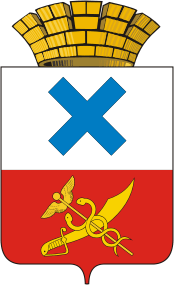 ПОСТАНОВЛЕНИЕадминистрации Муниципального образованиягород Ирбитот  29 января 2021 года № 121-ПА              г. ИрбитОб утверждении списков заявителей, имеющих право на предоставление в собственность бесплатно земельных участков, находящихся в муниципальной собственности и земельных участков, государственная собственность на которые не разграничена, расположенных на территории Городского округа «город Ирбит» Свердловской области для индивидуального жилищного строительствапо состоянию на 01 января 2021 годаВо исполнение Закона Свердловской области от 07 июля 2004 года          № 18-ОЗ «Об особенностях регулирования земельных отношений                    на территории Свердловской области», в соответствии с решением Думы Муниципального образовании город Ирбит от 29 ноября 2018 года № 102  «Об утверждении Положения о порядке ведения очереди граждан, имеющих право на предоставление в собственность бесплатно земельных участков, находящихся в муниципальной собственности и земельных участков, государственная собственность на которые не разграничена, расположенных на территории Муниципального образования город Ирбит                                для индивидуального жилищного строительства», руководствуясь Уставом Городского округа «город Ирбит» Свердловской области, администрация Муниципального образования город Ирбит ПОСТАНОВЛЯЕТ:1. Утвердить списки заявителей, имеющих право на предоставление          в собственность бесплатно земельных участков, находящихся                             в муниципальной собственности и земельных участков, государственная собственность на которые не разграничена, расположенных на территории Городского округа «город Ирбит» Свердловской области для индивидуального жилищного строительства по состоянию на 01 января 2021 года:1.1. во внеочередном порядке (Приложение № 1);1.2. в первоочередном порядке (Приложение № 2);1.3. в общем порядке (Приложение № 3).2. Разместить настоящее постановление на официальном информационном Интернет-портале администрации Муниципального образования город Ирбит moirbit.ru.3. Контроль за исполнением настоящего постановления возложить        на заместителя главы администрации Муниципального образования город Ирбит Н.В. Волкову.Глава Муниципального образования город Ирбит 						             Н.В. ЮдинПриложение № 1к постановлению администрации Муниципального образованиягород Ирбитот  29 января 2021 года № 121-ПАСписок заявителей, включенных в очередь на получение во внеочередном порядке однократно бесплатно в собственность земельного участка для индивидуального жилищного строительства на территории Городского округа «город Ирбит» Свердловской областипо состоянию на 01 января 2021 года Приложение № 2к постановлению администрации Муниципального образования город Ирбитот  29 января 2021 года № 121-ПАСписок заявителей, включенных в очередь на получение в первоочередном порядке однократно бесплатно в собственность земельного участка для индивидуального жилищного строительства на территории Городского округа «город Ирбит» Свердловской области по состоянию      на 01 января 2021 года Приложение № 3к постановлению администрации Муниципального образования город Ирбитот  29 января 2021 года № 121-ПАСписок заявителей, включенных в очередь на получение в общем порядке однократно бесплатно в собственность земельного участка для индивидуального жилищного строительства на территории Городского округа «город Ирбит» Свердловской областипо состоянию на 01 января 2021 года № очереди заявителяФИО заявителяДата и номер постановления о включенииМесто постоянного проживания заявителя№ очереди заявителяФИО заявителяДата и номер постановления о включенииМесто постоянного проживания заявителя12341.Зубкова Марина Александровна ПА № 1536                        от 21.08.2014Свердловская область,             город Ирбит2.Казанцева Людмила ВладимировнаПА № 73                         от 27.01.2015Свердловская область,             город Ирбит3.Бородин Анатолий Владимирович                                               Бородина Татьяна НиколаевнаПА № 129                       от 04.02.2016Свердловская область,             город Ирбит3.Бородин Анатолий Владимирович                                               Бородина Татьяна НиколаевнаПА № 129                       от 04.02.2016Свердловская область,             город Ирбит4.Огородников Дмитрий Николаевич   Огородникова Наталья СергеевнаПА № 164                    от 09.02.2016Свердловская область,             город Ирбит4.Огородников Дмитрий Николаевич   Огородникова Наталья СергеевнаПА № 164                    от 09.02.2016Свердловская область,             город Ирбит5.Томшин Дмитрий Павлович Томшина Светлана АлександровнаПА № 360                   от 24.03.2016Свердловская область,             город Ирбит5.Томшин Дмитрий Павлович Томшина Светлана АлександровнаПА № 360                   от 24.03.2016Свердловская область,             город Ирбит6.Маслова Анастасия АлександровнаПА № 566                    от 26.04.2016Свердловская область,             город Ирбит6.Маслова Анастасия АлександровнаПА № 566                    от 26.04.2016Свердловская область,             город Ирбит7.Быченков Александр Владимирович  Быченкова Ольга ВикторовнаПА № 568                  от 26.04.2016Свердловская область,             город Ирбит7.Быченков Александр Владимирович  Быченкова Ольга ВикторовнаПА № 568                  от 26.04.2016Свердловская область,             город Ирбит8.Макушин Андрей Леонидович Макушина Юлия СергеевнаПА №1887                     от 21.11.2016Свердловская область,             город Ирбит8.Макушин Андрей Леонидович Макушина Юлия СергеевнаПА №1887                     от 21.11.2016Свердловская область,             город Ирбит9. Иванова Олеся ВладимировнаПА № 269                    от 21.02.2017Свердловская область,             город Ирбит10.Пименов Сергей АлександровичПименова Светлана ВладимировнаПА № 388                      от 17.03.2017Свердловская область,             город Ирбит11.Перевозкин Павел АндреевичПеревозкина Татьяна ВикторовнаПА № 20-ПА                от 15.01.2018Свердловская область,             город Ирбит12.Смирнова Алена ЛеонидовнаСмирнов Василий ЮрьевичПА №21-ПАот 15.01.2018Свердловская область,             город Ирбит13.Сажина Светлана ЮрьевнаПА №206-ПАот 12.02.2018Свердловская область,             город Ирбит14.Касенова Наталья СергеевнаКасенов Таяк Курбанович   ПА №82418.05.2018Свердловская область,             город Ирбит15.Нежданова Ольга ВладимировнаПА № 952-ПА                  от 18.06.2018Свердловская область,             город Ирбит16.Антропов Валерий ГеннадьевичАнтропова Юлия СергеевнаПА № 1031-ПА                  от 29.06.2018Свердловская область,             город Ирбит17.Исламова Татьяна АлексеевнаПА № 1081-ПА                  от 09.07.2018Свердловская область,             город Ирбит18.Устьянцева Надежда СергеевнаПА № 1227-ПА                  от 25.07.2018Свердловская область,             город Ирбит19.Куликова Марина ВениаминовнаПА № 1229-ПА                  от 25.07.2018Свердловская область,             город Ирбит20.Клепикова Светлана ПавловнаПА №1211-ПА от 27.08.2019Свердловская область,             город Ирбит21.Малыгина Ольга АлександровнаПА №1214-ПА от 27.08.2019Свердловская область,             город Ирбит22.Иванов Александр ВикторовичИванова Светлана ВалерьевнаПА №1213-ПА от 27.08.2019Свердловская область,             город Ирбит№ очереди заявителяФИО заявителя Дата и номер постановления о включении в очередьМесто постоянного проживания заявителя12341Деренг Сергей АнатольевичПА № 2724                           от 24.10.2013Свердловская область,                город Ирбит2Гафин Ринат ШариффуловичПА № 2725                           от 24.10.2013Свердловская область,             город Ирбит3Шевчук Любовь АнатольевнаПА № 2726                           от 24.10.2013Свердловская область,             город Ирбит4Симанова Елена СергеевнаПА № 2727                           от 24.10.2013Свердловская область,             город Ирбит5Будаков Алексей АлександровичПА № 2728                           от 24.10.2013Свердловская область,             город Ирбит6Мочалов Андрей Дмитриевич ПА № 2729                           от 24.10.2013Свердловская область,             город Ирбит7Соколова Ольга Александровна ПА № 2730                           от 24.10.2013Свердловская область,             город Ирбит8Юдин Владимир АнатольевичПА № 2731                           от 24.10.2013Свердловская область,             город Ирбит9Юдин Иван ВладимировичПА № 2732                           от 24.10.2013Свердловская область,             город Ирбит10Вздорнов Александр Сергеевич ПА № 2733                           от 24.10.2013Свердловская область,             город Ирбит11Богодухова Марина Владимировна ПА № 2734                           от 24.10.2013Свердловская область,             город Ирбит12 Чеплевская Светлана Юрьевна ПА № 2736                           от 24.10.2013Свердловская область,             город Ирбит13Боярских Любовь Николаевна ПА № 2737                          от 24.10.2013Свердловская область,             город Ирбит14Прядеина Марина Юрьевна ПА № 2738                           от 24.10.2013Свердловская область,             город Ирбит15Бородина Светлана Геннадьевна ПА № 2739                           от 24.10.2013Свердловская область,             город Ирбит16Пламадяла Ирина ВалерьевнаПА № 2740                           от 24.10.2013Свердловская область,             город Ирбит17Потапова Анастасия Владимировна ПА № 2741                           от 24.10.2013Свердловская область,             город Ирбит18Ларионова Ирина Сергеевна ПА № 2742                           от 24.10.2013Свердловская область,             город Ирбит19Шадчинева Алена АнатольевнаПА № 2743                           от 24.10.2013Свердловская область,             город Ирбит20Теплоухов Никита НиколаевичПА № 2744                           от 24.10.2013Свердловская область,             город Ирбит21Теплоухова Елена НиколаевнаПА № 2745                           от 24.10.2013Свердловская область,             город Ирбит22Веснина Татьяна АлександровнаПА № 2746                           от 24.10.2013Свердловская область,             город Ирбит23Филиппов Сергей ВасильевичПА № 2747                           от 24.10.2013Свердловская область,             город Ирбит24Удинцева Светлана Геннадьевна ПА № 2748                           от 24.10.2013Свердловская область,             город Ирбит25Выгодованец Людмила ВасильевнаПА № 2749                           от 24.10.2013Свердловская область,             город Ирбит26Шестовских Светлана Викторовна ПА № 2750                           от 24.10.2013Свердловская область,             город Ирбит27Чукреев Михаил ИвановичПА № 2751                           от 24.10.2013Свердловская область,             город Ирбит28Ларькова Кристина Викторовна ПА № 2752                           от 24.10.2013Свердловская область,             город Ирбит29Веснина Ольга Викторовна ПА № 2753                           от 24.10.2013Свердловская область,             город Ирбит30Вандышева Наталья Валерьевна ПА № 2754                           от 24.10.2013Свердловская область,             город Ирбит31Чувашева Ольга Андреевна ПА № 2755                           от 24.10.2013Свердловская область,             город Ирбит32Вялков Александр НиколаевичПА № 2756                           от 24.10.2013Свердловская область,             город Ирбит33Колмогоров Валерий НиколаевичПА № 2757                           от 24.10.2013Свердловская область,             город Ирбит34Боброва Екатерина Алексеевна ПА № 2758                           от 24.10.2013Свердловская область,             город Ирбит35Клепикова Любовь НиколаевнаПА № 2769                           от 24.10.2013Свердловская область,             город Ирбит36Бессонова Марина АлексеевнаПА № 2760                           от 24.10.2013Свердловская область,             город Ирбит37Фролов Николай НиколаевичПА № 2761                           от 24.10.2013Свердловская область,             город Ирбит38Бушуев Алексей Николаевич ПА № 2762                           от 24.10.2013Свердловская область,             город Ирбит39Бердюгина Татьяна ВладимировнаПА № 2763                           от 24.10.2013Свердловская область,             город Ирбит40Ивановская Нелли Александровна       ПА № 2764                           от 24.10.2013Свердловская область,             город Ирбит41Подольская Любовь НиколаевнаПА № 2765                           от 24.10.2013Свердловская область,             город Ирбит42Сальвай Юрий ВладимировичПА № 3102                           от 06.12.2013Свердловская область,             город Ирбит43Буланова Вера СергеевнаПА № 3221                           от 19.12.2013Свердловская область,             город Ирбит44Киселёв Сергей НиколаевичПА № 3297                           от 24.12.2013Свердловская область,             город Ирбит45Иванова Надежда АнатольевнаПА № 9                           от 14.01.2014Свердловская область,             город Ирбит46Серебренников Александр ИвановичПА № 97                           от 31.01.2014Свердловская область,             город Ирбит47Малков Леонид АлександровичПА № 96                           от 31.01.2014Свердловская область,             город Ирбит48Нежданов Иван ВасильевичПА № 610                           от 16.04.2014Свердловская обл., Ирбитский рай-н, деревня Кириллова49Зубарева Валентина ВикентьевнаПА № 816                           от 14.05.2014Свердловская область,             город Ирбит50Мальцева Наталия ВикторовнаПА № 817                           от 14.05.2014Свердловская область,             город Ирбит51Полтанов Владимир ИвановичПА № 610                           от 16.04.2014Свердловская область,             город Ирбит52Бирюков Антон АндреевичПА № 820                           от 14.05.2014Свердловская область,             город Ирбит53Володина Наталья МихайловнаПА № 911                          от 29.05.2014Свердловская область,             город Ирбит54Васькова Майя ЛеонидовнаПА № 1152                          от 04.07.2014Свердловская область,             город Ирбит55Молодых Наталья МихайловнаПА № 1414                          от 04.08.2014Свердловская область,             город Ирбит56Чеглакова Татьяна АлександровнаПА № 1539                         от 21.08.2014Свердловская область,             город Ирбит57Шубина Кристина РефатовнаПА № 1540                         от 21.08.2014Свердловская область,             город Ирбит58Боталов Анатолий Владимирович ПА № 2179                         от 11.11.2014Свердловская область,             город Ирбит59Ушакова Галина Сергеевна ПА № 2177                         от 11.11.2014Свердловская область,             город Ирбит60Макарова Людмила Яковлевна ПА № 2178                         от 11.11.2014Свердловская область,             город Ирбит61Прядеин Алексей Анатольевич ПА № 2176                         от 11.11.2014Свердловская область,             город Ирбит62Ушаков Сергей ЮрьевичПА № 2175                         от 11.11.2014Свердловская область,             город Ирбит63Уймина Ирина Юрьевна ПА № 2174                         от 11.11.2014Свердловская область,             город Ирбит64Вырыпаев Павел Леонидович ПА № 2173                        от 11.11.2014Свердловская область,             город Ирбит65Горбунов Михаил ГригорьевичПА № 2493                        от 10.12.2014Свердловская область,             город Ирбит66Тронько Надежда ИвановнаПА № 2492                        от 10.12.2014Свердловская область,             город Ирбит67Ляпушкина Ирина ВладимировнаПА № 2494                         от 10.12.2014Свердловская область,             город Ирбит68Удинцев Петр ВладимировичПА № 2495                         от 10.12.2014Свердловская область,             город Ирбит69Хасанова Разия ПА № 2496                          от 10.12.2014Свердловская область,             город Ирбит70Гладышева Татьяна ФеликсовнаПА № 86 от 27.01.2015Свердловская область,             город Ирбит71Минин Илья АндреевичПА № 1479 от 09.09.2015Свердловская область,             город Ирбит72Худорожков Сергей ВалерьевичПА № 1478 от 09.09.2015Свердловская область,             город Ирбит73Останина Галина ЕвгеньевнаПА № 1480 от 09.09.2015Свердловская область,             город Ирбит74Останин Сергей АлександровичПА № 1408 от 04.09.2015Свердловская область,             город Ирбит75Бессонова Любовь ВладимировнаПА № 1507 от 09.09.2015Свердловская область,             город Ирбит76Графин Шаривулл ГафировичПА № 1508 от 09.09.2015Свердловская область,             город Ирбит77Макарова Ольга ВитальевнаПА № 1482 от 09.09.2015Свердловская область,             город Ирбит78Романов Валерий АфанасьевичПА № 1510 от 09.09.2015Свердловская область,             город Ирбит79Мурзина Татьяна ЛьвовнаПА № 1512 от 09.09.2015Свердловская область,             город Ирбит80Гордилов Анатолий МихайловичПА № 1477 от 09.09.2015Свердловская область,             город Ирбит81Бунькова Людмила ГеннадьевнаПА № 1509 от 09.09.2015Свердловская область,             город Ирбит82Васькова Нина ИвановнаПА № 1511 от 09.09.2015Свердловская область,             город Ирбит83Лисицын Александр АнатольевичПА №1821 от 26.10.2015Свердловская область,             город Ирбит84Юдина Лариса АлександровнаПА № 1820 от 26.10.2015Свердловская область,             город Ирбит85Жиляков Владимир АлександровичПА № 1817 от 26.10.2015Свердловская область,             город Ирбит86Кашкова Екатерина АлександровнаПА № 1818от 26.10.2015Свердловская область,             город Ирбит87Вяткина Екатерина ГеннадьевнаПА № 1819 от 26.10.2015Свердловская область,             город Ирбит88Васильева Ксения Александровна ПА № 165от 09.02.2016Свердловская область,             город Ирбит89Балакина Ксения ВладимировнаПА № 127 от 04.02.2016Свердловская область,             город Ирбит90Жданова Ольга ВладимировнаПА № 389 от 28.03.2016Свердловская область,             город Ирбит91Вагина Александр СергеевичПА № 390  от 28.03.2016Свердловская область,             город Ирбит92Маслова Наталья АлександровнаПА № 604  от 28.04.2016Свердловская область,             город Ирбит93Титов Виктор ГеоргиевичПА №708 от17.05.2016Свердловская область,             город Ирбит94Долгих Юлия ВалерьевнаПА № 712 от 17.05.2016Свердловская область,             город Ирбит95Свалухина Наталья БорисовнаПА № 893 от 22.06.2016Свердловская область,             город Ирбит96Хохлов Максим АндреевичПА № 1172от 26.07.2016Свердловская область,             город Ирбит97Култышева Марина ГеннадьевнаПА № 1430 от 06.09.2016Свердловская область,             город Ирбит98Иванов Александр ДмитриевичПА № 1602от 09.02.2016Свердловская область,             город Ирбит99Папулов Олег ИннокентьевичПА № 209 от 10.02.2017Свердловская область,             город Ирбит100Долматов Андрей АлексеевичПА № 210 от 10.02.2017Свердловская область,             город Ирбит101Томилова Надежда Николаевна ПА № 770от 17.05.2017Свердловская область,             город Ирбит102Кулакова Светлана АлексеевнаПА № 927от 14.06.2017Свердловская область,             город Ирбит103Ударцева Татьяна АлександровнаПА № 1767от 03.10.2017Свердловская область,             город Ирбит104Антропова Наталья АлександровнаАнтропов Михаил ВладимировичПА № 1786от 10.10.2017Свердловская область,             город Ирбит№ очереди заявителяФИО заявителя Дата и номер постановления о включении в очередьМесто постоянного проживания заявителя12341Нежданов Александр Викторович             Нежданова Алена ВалерьевнаПА № 1637                          от 10.07.2013Свердловская область, город Ирбит2Устинов Василий Владимирович        Устинова Екатерина ВикторовнаПА № 1641                          от 10.07.2013Свердловская область,             город Ирбит3Воинков Дмитрий Сергеевич             Воиноква Алена ВладимировнаПА № 1646                          от 10.07.2013Свердловская область,             город Ирбит4Зотов Андрей ВикторовичПА № 2205                      от 18.09.2013Свердловская область,             город Ирбит5Заутинская Светлана ПетровнаПА № 2204                      от 18.09.2013Свердловская область,             город Ирбит6Бусыгин Андрей Михайлович           Бусыгина Людмила ВикторовнаПА № 1648                          от 10.07.2013Свердловская область,             город Ирбит7Фомин Евгений СергеевичПА № 2203                      от 18.09.2013Свердловская область,             город Ирбит8Потапов Денис Андреевич       Потапова Екатерина Сергеевна     ПА № 1636                          от 10.07.2013Свердловская область,             город Ирбит9Иванов Анатолий Петрович             Иванова Ида СосовнаПА № 1649                          от 10.07.2013Свердловская область,             город Ирбит10Бердюгин Олег АнатольевичПА № 2202                      от 18.09.2013Свердловская область,                                      Ирбитский район, д. Дубская11Стихин Евгений АлександровичПА № 2221                      от 18.09.2013Свердловская область,             город Ирбит12Евсеева Анна ВасильевнаПА № 2222                      от 18.09.2013Свердловская область,             город Ирбит13Подаруев Антон Александрович       Подаруева Ирина СергеевнаПА № 1651                          от 10.07.2013Свердловская область,             город Ирбит14Сергеев Анатолий АлександровичПА № 2220                      от 18.09.2013Свердловская область,             город Ирбит15Габдрафитов Раис ГалимжановичПА № 2219                      от 18.09.2013Свердловская область,             город Ирбит16Ильиных Максим Владимирович     Ильиных Наталья ВладимировнаПА № 1629                    от 10.07.2013Свердловская область,             город Ирбит17Моисеев Илья Владимирович         Моисеева Елена АлександровнаПА № 1639                          от 10.07.2013Свердловская область,             город Ирбит18Вяткина Наталья ЮрьевнаПА № 2218                      от 18.09.2013Свердловская область,             город Ирбит19Ермолин Василий Михайлович     Ермолина Татьяна ВалерьевнаПА № 1643                          от 10.07.2013Свердловская область,             город Ирбит20Деринг Александр Анатольевич             Деринг Юлия ВладимировнаПА № 1640                          от 10.07.2013Свердловская область,             город Ирбит21Орлова Юлия ВладимировнаПА № 2217                      от 18.09.2013Свердловская область,             город Ирбит22Цебинога Евгений Сергеевич             Цебинога Татьяна ВикторовнаПА № 1650                          от 10.07.2013Свердловская область,             город Ирбит23Никоян Давид Николаевич          Никоян Наталья ВладимировнаПА № 1633                        от 10.07.2013Свердловская область,             город Ирбит24Янчевский Георгий Олегович            Янчевская Екатерина СергеевнаПА № 1652                        от 10.07.2013Свердловская область,             город Ирбит25Колмагоров Андрей Николаевич        ПА № 2206                        от 18.09.2013Свердловская область,             город Ирбит26Удинцев Дмитрий Сергеевич            Удинцева Анжела РобертовнаПА № 1653                          от 10.07.2013Свердловская область,             город Ирбит27Береснев Роман Валерьевич           Вараксина Кристина АлександровнаПА № 1654                          от 10.07.2013Свердловская область,             город Ирбит28Миронов Вячеслав ВикторовичПА № 2207                          от 18.09.2013Свердловская область,             город Ирбит29Молодых Алексей Михайлович             Молодых Юлия ЮрьевнаПА № 1655                          от 10.07.2013Свердловская область,             город Ирбит30Быков Дмитрий НиколаевичПА № 2209                          от 18.09.2013Свердловская область,             город Ирбит31Грищенко Роман Сергеевич          Серкова Ольга СергеевнаПА № 1657                          от 10.07.2013Свердловская область,             город Ирбит32Лисицин Антон Алексеевич     ПА № 2182                          от 18.09.2013Свердловская область,             город Ирбит33Михайлюков Иван СергеевичПА № 2181                          от 18.09.2013Свердловская область,             город Ирбит34Потапов Андрей АлександровичПА № 2183                          от 18.09.2013Свердловская область,             город Ирбит35Карпов Сергей Леонидович               Карпова Марина ВикторовнаПА № 1624                          от 10.07.2013Свердловская область,             город Ирбит36Волгин Евгений Валерьевич            Волгина Ольга ВалерьевнаПА № 1644                          от 10.07.2013Свердловская область,             город Ирбит37Файбич Александр Васильевич          Файбич Юлия НиколаевнаПА № 1692                          от 17.07.2013Свердловская область,             город Ирбит38Булатов Александр НиколаевичПА № 2184                          от 18.09.2013Свердловская область,             город Ирбит39Бессонов Илья Николаевич        Бессонова Евгения ВалентиновнаПА № 1693                          от 17.07.2013Свердловская область,             город Ирбит40Токарев Данил Валерьевич          Токарева Наталия ВалерьевнаПА № 1694                          от 17.07.2013Свердловская область,             город Ирбит41Шестаков Анатолий Сергеевич           Шестакова Наталья АлександровнаПА № 1695                          от 17.07.2013Свердловская область,             город Ирбит42Головизнин Алексей Леонидович         Головизнина Наталья ВладимировнаПА № 1696                          от 17.07.2013Свердловская область,             город Ирбит43Горбунов Сергей Станиславович     Горбунова Мария АндреевнаПА № 1697                          от 17.07.2013Свердловская область,             город Ирбит44Беленький Роман Анатольевич       Беленькая Елена ВладимировнаПА № 1698                          от 17.07.2013Свердловская область,             город Ирбит45Бердюгин Николай Олегович              Бердюгина Татьяна АндреевнаПА № 1699                          от 17.07.2013Свердловская область,             город Ирбит46Нежданов Сергей Евгеньевич Нежданова Марина ВикторовнаПА № 1700                          от 17.07.2013Свердловская область,             город Ирбит47Икрин Михаил Васильевич           Икрина Алина ОлеговнаПА № 1701                          от 17.07.2013Свердловская область,             город Ирбит48Свяжин Петр Михайлович           Свяжина Ирина АлексеевнаПА № 1702                          от 17.07.2013Свердловская область,             город Ирбит49Винокурова Анна Эдуардовна          Винокуров Константин ЮрьевичПА № 2185                          от 18.09.2013Свердловская область,            Ирбитский район, пос. Пионерский50Ожиганов Алексей Павлович             Ожиганова Ольга АнатольевнаПА № 1703                          от 17.07.2013Свердловская область,             город Ирбит51Сапегин Андрей Александрович          Сапегина Алена ЯковлевнаПА № 1704                          от 17.07.2013Свердловская область,             город Ирбит52Десяткин Павел Анатольевич Десяткина Кристина ЕвгеньевнаПА № 1705                          от 17.07.2013Свердловская область,             город Ирбит53Забровский Павел Петрович       Забровская Наталья СергеевнаПА № 1706                          от 17.07.2013Свердловская область,             город Ирбит54Степанов Андрей Александрович    Степанова Елена РашитовнаПА № 1707                          от 17.07.2013Свердловская область,             город Ирбит55Баканов Антон Сергеевич             Баканова Светлана МихайловнаПА № 1708                          от 17.07.2013Свердловская область,             город Ирбит56Васьков Юрий Вячеславович         Васькова Раина НиколаевнаПА № 1709                          от 17.07.2013Свердловская область,             город Ирбит57Сергеев Олег СергеевичПА № 2186                          от 18.09.2013Свердловская область,             город Ирбит58Завьялов Константин Андреевич         Завьялова Ирина АндреевнаПА № 1710                          от 17.07.2013Свердловская область,             город Ирбит59Коростелева Светлана Николаевна Коростелев Артем СергеевичПА № 1711                          от 17.07.2013Свердловская область,             город Ирбит60Сафронова Валентина Владимировна Сафронов Олег ЕвгеньевичПА № 1712                          от 17.07.2013Свердловская область,             город Ирбит61Карпова Елена Юрьевна           Карпов Сергей ПавловичПА № 1713                          от 17.07.2013Свердловская область,             город Ирбит62Емельянова Алена Анатольевна Емельянов Евгений АлександровичПА № 1714                          от 17.07.2013Свердловская область,             город Ирбит63Смирнов Андрей Владимирович      Смирнова Екатерина АлександровнаПА № 1715                          от 17.07.2013Свердловская область,             город Ирбит64Сураева Мария Александровна     Сураев Виктор ВениаминовичПА № 1716                          от 17.07.2013Свердловская область,             город Ирбит65Елохина Екатерина Владимировна        Елохин Николай АлексеевичПА № 1717                          от 17.07.2013Свердловская область,             город Ирбит66Балакин Вячеслав ВалерьевичПА № 2187                          от 18.09.2013Свердловская область,             город Ирбит67Смирнова Юлия ВладимировнаПА № 2188                          от 18.09.2013Свердловская область,             город Ирбит68Тимофеев Алексей Сергеевич    Тимофеева Светлана ВалерьевнаПА № 1718                          от 17.07.2013Свердловская область,             город Ирбит69Брагина Юлия Сергеевна          Брагин Иван ЮрьевичПА № 1719                          от 17.07.2013Свердловская область,             город Ирбит70Новожилова Анна Алексеевна     Новожилов Александр ВладимировичПА № 1720                          от 17.07.2013Свердловская область,             город Ирбит71Бердинских Максим НиколаевичПА № 2189                          от 18.09.2013Свердловская область,             город Ирбит72Акимов Иван НиколаевичПА № 2191                          от 18.09.2013Свердловская область,             город Ирбит73Салычев Денис Александрович Салычева Елена ВячеславовнаПА № 1721                          от 17.07.2013Свердловская область,             город Ирбит74Гайнулина Зульфия Саиповна           Гайнулин Александр ФеликсовичПА № 1722                          от 17.07.2013Свердловская область,             город Ирбит75Певцова Анна АнатольевнаПА № 2190                          от 18.09.2013Свердловская область,             город Ирбит76Борисевич Марина НиколаевнаПА № 2208                          от 18.09.2013Свердловская область,             город Ирбит77Толстых Евгений Николаевич        Толстых Елена АнатольевнаПА № 1723                          от 17.07.2013Свердловская область,             город Ирбит78Соколов Алексей ГеннадьевичПА № 2216                          от 18.09.2013Свердловская область,             город Ирбит79Сморкалова Таисия ВитальевнаПА № 2215                          от 18.09.2013Свердловская область,             город Ирбит80Никитин Артем Александрович     Никитина Ирина ВикторовнаПА № 2214                          от 18.09.2013Свердловская область,             город Ирбит81Дюрягина Наталья Сергеевна          Дюрягин Александр ГеннадьевичПА № 2213                           от 18.09.2013Свердловская область,             город Ирбит82Дубских Ксения Михайловна        Дубских Александр ВикторовичПА № 2211                          от 18.09.2013Свердловская область,             город Ирбит83Бессонов Андрей Юрьевич           Бессонова Яна ВладимировнаПА № 2212                          от 18.09.2013Свердловская область,             город Ирбит84Окулов Евгений Сергеевич             Окулова Ольга АлександровнаПА № 2201                           от 18.09.2013Свердловская область,             город Ирбит85Глухих Сергей Викторович         Глухих Ольга СергеевнаПА № 2200                          от 18.09.2013Свердловская область,             город Ирбит86Суковатина Наталья Анатольевна Суковатин Максим Михайлович ПА № 2199                           от 18.09.2013Свердловская область,             город Ирбит87Лабутина Татьяна Сергеевна            Лабутин Иван ВикторовичПА № 2198                           от 18.09.2013Свердловская область,             город Ирбит88Земцов Дмитрий АркадьевичПА № 2197                           от 18.09.2013Свердловская область,             город Ирбит89Габов Илья Викторович         Габова Татьяна АлександровнаПА № 2196                          от 18.09.2013Свердловская область,             город Ирбит90Тюстин Константин Сергеевич          Тюстина Елена СергеевнаПА № 2210                           от 18.09.2013Свердловская область,             город Ирбит91Сафонова Валентина Сергеевна         Сафонов Сергей АлександровичПА № 2192                            от 18.09.2013Свердловская область,             город Ирбит92Фоминых Наталья ВладимировнаПА № 2193                            от 18.09.2013Свердловская область,             город Ирбит93Буньков Владимир Васильевич         Бунькова Надежда ВикторовнаПА № 2195                           от 18.09.2013Свердловская область,             город Ирбит94Журавлев Яков Андреевич          Журавлева Елена МихайловнаПА № 2194                           от 18.09.2013Свердловская область,             город Ирбит95Боталов Александр Юрьевич            Боталова Анна Александровна ПА № 2168                           от 24.09.2013Свердловская область,             город Ирбит96Андреев Александр Алексеевич            Андреева Софья АлександровнаПА № 2164                           от 18.09.2013Свердловская область,             город Ирбит97Князев Александр Сергеевич          Князева Анна АлександровнаПА № 2167                            от 18.09.2013Свердловская область,             город Ирбит98Давыдов Алексей Сергеевич          Давыдова Ирма ОтарьевнаПА № 2159                           от 18.09.2013Свердловская область,             город Ирбит99Речкалов Александр Николаевич           Речкалова Юлия АнатольевнаПА № 2157                           от 18.09.2013Свердловская область,             город Ирбит100Мурзин Михаил Андреевич       Мурзина Юлия АлександровнаПА № 2158                           от 18.09.2013Свердловская область,             город Ирбит101Князев Георгий СергеевичПА № 2179                           от 18.09.2013Свердловская область,             город Ирбит102Ложкина Екатерина Геннадьевна        Ложкин Данил ОлеговичПА № 2177                            от 18.09.2013Свердловская область,             город Ирбит103Мартынов Александр Александрович Мартынова Ксения ЛеонидовнаПА № 2178                           от 18.09.2013Свердловская область,             город Ирбит104Долгополов Михаил МихайловичПА № 2160                            от 18.09.2013Свердловская область,             город Ирбит105Казакова Ирина Александровна    Казаков Андрей СергеевичПА № 2161                           от 18.09.2013Свердловская область,             город Ирбит106Хабибулина Екатерина Раисовна Хабибулин Игорь ГазизовичПА № 2162                           от 18.09.2013Свердловская область,             город Ирбит107Чукреев Александр Эдуардович  Чукреева Евгения АлександровнаПА № 2163                           от 18.09.2013Свердловская область,             город Ирбит108Бессонов Сергей Юрьевич            Бессонова Евгения ВладимировнаПА № 2180                           от 18.09.2013Свердловская область,             город Ирбит109Скворко Денис Сергеевич          Скворко Наталья ВасильевнаПА № 2171                           от 18.09.2013Свердловская область,             город Ирбит110Паньков Александр ВикторовичПА № 2172                           от 18.09.2013Свердловская область,             город Ирбит111Кишкин Дмитрий АнатольевичПА № 2170                           от 18.09.2013Свердловская область,             город Ирбит112Попов Альберт ИгоревичПА № 2169                           от 18.09.2013Свердловская область,             город Ирбит113Ременников Юрий Игоревич   Ременникова Ксения ВладимировнаПА № 2168                           от 18.09.2013Свердловская область,             город Ирбит114Куксов Дмитрий МихайловичПА № 2176                           от 18.09.2013Свердловская область,             город Ирбит115Бунькова Юлия Алексеевна        Буньков Денис НиколаевичПА № 2173                           от 18.09.2013Свердловская область,             город Ирбит116Гашков Иван Анатольевич       Гашкова Полина МихайловнаПА № 2174                           от 18.09.2013Свердловская область,             город Ирбит117Юдин Олег ВладимировичПА № 2768                           от 24.10.2013Свердловская область,             город Ирбит118Рябинина Надежда Викторовна        Рябинин Артем ЕвгеньевичПА № 2769                           от 24.10.2013Свердловская область,             город Ирбит119Замиралов Владимир ВладимировичПА № 2770                           от 24.10.2013Свердловская область,             город Ирбит120Мурзина Валентина ВалерьевнаПА № 2771                           от 24.10.2013Свердловская область,             Ирбитский район, пос. Зайково121Бессонов Владимир Андреевич Бессонова Юлия ВикторовнаПА № 2772                           от 24.10.2013Свердловская область,             город Ирбит122Опарина Анна Александровна Опарин Дмитрий ВладимировичПА № 2773                           от 24.10.2013Свердловская область,             город Ирбит123Куткин Вадим ВалентиновичПА № 2774                           от 24.10.2013Свердловская область,             город Ирбит124Ильиных Ирина Викторовна                                                       Ильиных Владимир ПавловичПА № 2775                           от 24.10.2013Свердловская область,             город Ирбит125Окулов Николай СергеевичПА № 2776                           от 24.10.2013Свердловская область,             город Ирбит126Шавлов Дмитрий ВикторовичПА № 2777                           от 24.10.2013Свердловская область,             город Ирбит127Лазукова Оксана Андреевна                           Лазуков Михаил ЯковлевичПА № 2778                           от 24.10.2013Свердловская область,             город Ирбит128Лалетина Анастасия Владимировна  Лалетин Григорий АлександровичПА № 2779                           от 24.10.2013Свердловская область,             город Ирбит129Бородин Анатолий ВладимировичПА № 2780                           от 24.10.2013Свердловская область,             город Ирбит130Быков Вячеслав АнатольевичПА № 2781                           от 24.10.2013Свердловская область,             город Ирбит131Мальцева Наталия ВикторовнаПА № 2782                           от 24.10.2013Свердловская область,             город Ирбит132Кравцова Ирина ВладимировнаПА № 2783                           от 24.10.2013Свердловская область,             город Ирбит133Перцова Зинаида Валерьевна         Перцов Александр СергеевичПА № 2784                           от 24.10.2013Свердловская область,             город Ирбит134Лобанова Татьяна Сергеевна             Лобанов Николай АлександровичПА № 2785                           от 24.10.2013Свердловская область,             город Ирбит135Бунькова Ирина Александровна       Буньков Дмитрий МихайловичПА № 2786                           от 24.10.2013Свердловская область,             город Ирбит136Харитонова Елена Валерьевна     Харитонов Дмитрий АлексеевичПА № 2787                           от 24.10.2013Свердловская область,             город Ирбит137Умарова Марина Васильевна         Умаров Алексей ЭльмуратовичПА № 2788                           от 24.10.2013Свердловская область,             город Ирбит138Ларионова Наталья Александровна      Ларионов Антон ПетровичПА № 2789                           от 24.10.2013Свердловская область,             город Ирбит139Шангина Екатерина НиколаевнаПА № 3104                           от 06.12.2013Свердловская область,             город Ирбит140Шангина Надежда Викторовна         Шангин Сергей НиколаевичПА № 3105                           от 06.12.2013Свердловская область,             город Ирбит141Корнеев Денис ВладимировичПА № 3106                           от 06.12.2013Свердловская область,             город Ирбит142Журавлева Наталья Юрьевна                Журавлев Вячеслав АлександровичПА № 3107                           от 06.12.2013Свердловская область,             город Ирбит143Галатов Василий ВалентиновичПА № 3108                           от 06.12.2013Свердловская область,             город Ирбит144Тараданова Ольга АлександровнаПА № 3109                           от 06.12.2013Свердловская область,             город Ирбит145Лукиных Андрей ВикторовичПА № 3111                           от 06.12.2013Свердловская область,             город Ирбит146Устюгов Владимир ИгоревичПА № 3112                           от 06.12.2013Свердловская область,             город Ирбит147Свалухин Максим СергеевичПА № 3113                           от 06.12.2013Свердловская область,             город Ирбит148Киут Игорь АнатольевичПА № 3114                           от 06.12.2013Свердловская область,             город Ирбит149Быков Алексей КонстантиновичПА № 3115                           от 06.12.2013Свердловская область,             город Ирбит150Дружинина Оксана АлександровнаПА № 3117                           от 06.12.2013Свердловская область,             город Ирбит151Власова Анастасия Сергеевна               Власов Иван АлександровичПА № 3127                           от 06.12.2013Свердловская область,             город Ирбит152Агафонова Ирина Юрьевна                Агафонов Андрей ГеннадьевичПА № 3225                           от 19.12.2013Свердловская область,             город Ирбит153Яковлева Ольга АнатольевнаПА № 3227                           от 19.12.2013Свердловская область,             город Ирбит154Подоксенов Сергей АфанасьевичПА № 3226                           от 19.12.2013Свердловская область,             город Ирбит155Замараева Наталья Андреевна               Замараев Андрей ВладимировичПА № 3224                           от 19.12.2013Свердловская область,             город Ирбит156Антонова Юлия Дмитриевна             Антонов Руслан ВалерьевичПА № 3223                           от 19.12.2013Свердловская область,             город Ирбит157Шорикова Елена Сергеевна              Шориков Антон ВладимировичПА № 3296                           от 24.12.2013Свердловская область,             город Ирбит158Колесникова Юлия Юрьевна             Колесников Александр ВладимировичПА № 3295                           от 24.12.2013Свердловская область,             город Ирбит159Сапожникова Анна Евгеньевна              Сапожников Алексей СтаниславовичПА № 3294                           от 24.12.2013Свердловская область,             город Ирбит160Мустафина Евгения Петровна            Мустафин Антон ОлеговичПА № 3302                           от 24.12.2013Свердловская область,             город Ирбит161Лобанова Любовь Алексеевна             Лобанов Андрей ОлеговичПА № 7                           от 14.01.2014Свердловская область,             город Ирбит162Петрова Ольга Владимировна       Петров Юрий ЕвгеньевичПА № 8                           от 14.01.2014Свердловская область,             город Ирбит163Худорожкова Марина АнатольевнаПА № 4                           от 14.01.2014Свердловская область,             город Ирбит164Господаренко Людмила ФедоровнаПА №5                          от 14.01.2014Свердловская область,             город Ирбит165Будаева Алёна НиколаевнаПА № 6                           от 14.01.2014Свердловская область,            Ирбитский район,                      д. Ерёмина166Кузнецова Ирина Юрьевна                Кузнецов Михаил НиколаевичПА № 98                           от 31.01.2014Свердловская область,             город Ирбит167Перекрестенко Анжела Александровна Перекрестенко Максим ВалерьевичПА № 626                           от 16.04.2014Свердловская область,             город Ирбит168Бондаренко Александр Александрович      Бондаренко Марина ВасильевнаПА № 625                           от 16.04.2014Свердловская область,             город Ирбит169Нежданова Наталья ИвановнаПА № 624                           от 16.04.2014Свердловская обл., Ирбитский р-н, д. Кириллова170Никитина Екатерина ВладимировнаПА № 623                           от 16.04.2014Свердловская область,             город Ирбит171Порошина Алёна Сергеевна                Порошин Вячеслав Вадимович ПА № 622                           от 16.04.2014Свердловская область,             город Ирбит172Малышева Екатерина Александровна     Малышев Кирилл ЮрьевичПА № 621                           от 16.04.2014Свердловская область,             город Ирбит173Русакова Ольга Николаевна            Русаков Роман ВитальевичПА № 660                        от 23.04.2014Свердловская область,             город Ирбит174Позднякова Ирина Владимировна       Поздняков Алексей АлександровичПА № 620                           от 16.04.2014Свердловская область,             город Ирбит175Веретенникова Елена Васильевна Веретенников Георгий СергеевичПА № 619                           от 16.04.2014Свердловская область,             город Ирбит176Попова Ольга Федоровна                              Попов Александр СергеевичПА № 618                           от 16.04.2014Свердловская область,             город Ирбит177Зверева Любовь Александровна    Зверев Евгений ПавловичПА № 617                           от 16.04.2014Свердловская область,             город Ирбит178Дудина Анна Сергеевна                            Дудин Александр АлександровичПА № 616                           от 16.04.2014Свердловская область,             город Ирбит179Захарова Марина Владимировна                Захаров Антон СергеевичПА № 615                           от 16.04.2014Свердловская область,             город Ирбит180Семенов Андрей ВикторовичПА № 614                           от 16.04.2014Свердловская область,             город Ирбит181Антропова Ольга Николаевна           Антропов Вадим СтаниславовичПА № 800                          от 13.05.2014Свердловская область,             город Ирбит182Березина Ольга АркадьевнаПА № 819                           от 14.05.2014Свердловская область,             город Ирбит183Боталова Екатерина Сергеевна         Боталов Вячеслав ВитальевичПА № 796                          от 13.05.2014Свердловская область,             город Ирбит184Шушков Евгений АнатольевичПА № 818                           от 14.05.2014Свердловская область,             город Ирбит185Аникина Мария Сергеевна                        Аникин Алексей МихайловичПА № 797                          от 13.05.2014Свердловская область,             город Ирбит186Волкова Анна Владиславовна                         Волков Александр ЮрьевичПА № 798                          от 13.05.2014Свердловская область,             город Ирбит187Антипина Анна Николаевна                         Антипин Александр НиколаевичПА № 799                          от 13.05.2014Свердловская область,             город Ирбит188Карфидова Ксения Владимировна Карфидов Дмитрий СергеевичПА № 613                           от 16.04.2014Свердловская область,             город Ирбит189Антонова Анжелика Витальевна      Антонов Анатолий ВалерьевичПА № 612                           от 16.04.2014Свердловская область,             город Ирбит190Фоминых Юлия Анатольевна Фоминых Евгений ВладимировичПА № 611                           от 16.04.2014Свердловская область,             город Ирбит191Брюханов Алексей АнатольевичПА № 627                           от 16.04.2014Свердловская область,             город Ирбит192Пименов Сергей ЕвгеньевичПА № 706                           от 29.04.2014Свердловская область,             город Ирбит193Черепанова Екатерина Николаевна Клепиков Илья ВладимировичПА № 704                           от 29.04.2014Свердловская область,             город Ирбит194Филенков Сергей НиколаевичПА № 703                           от 29.04.2014Свердловская область,             город Ирбит195Кайгородова Фаина Алексеевна Кайгородов Максим ВладимировичПА № 702                           от 29.04.2014Свердловская область,             город Ирбит196Юдинцева Татьяна Анатольевна Юдинцев Юрий МихайловичПА № 701                           от 29.04.2014Свердловская область,             город Ирбит197Коростелев Сергей ВладимировичПА № 821                           от 14.05.2014Свердловская область,             город Ирбит198Аллоярова Анна Анатольевна    Аллояров Сергей ФлюровичПА № 822                           от 14.05.2014Свердловская область,             город Ирбит199Шушарин Денис СергеевичПА № 823                           от 14.05.2014Свердловская область,             город Ирбит200Шушарин Сергей АлександровичПА № 824                           от 14.05.2014Свердловская область,             город Ирбит201Ковтун Николай НиколаевичПА № 825                           от 14.05.2014Свердловская область,             город Ирбит202Серебренникова Елена Анатольевна Серебренников Александр СергеевичПА № 826                           от 14.05.2014Свердловская область,             город Ирбит203Ветошкина Александра Андреевна   Ветошкин Александр ВасильевичПА № 877                           от 26.05.2014Свердловская область,             город Ирбит204Фоминых Александр ЕвгеньевичПА № 878                           от 26.05.2014Свердловская область,             город Ирбит205Волкова Анна Юрьевна               Волков Максим АлександровичПА № 900                           от 29.05.2014Свердловская область,             город Ирбит206Полянский Константин НиколаевичПА № 1154                           от 04.07.2014Свердловская область,             город Ирбит207Большаков Григорий АлександровичПА № 901                           от 29.05.2014Свердловская область,             город Ирбит208Алферов Дмитрий СергеевичПА № 902                           от 29.05.2014Свердловская область,             город Ирбит209Жданов Михаил АнатольевичПА № 1156                           от 04.07.2014Свердловская область,             город Ирбит210Тюстина Алёна Игоревна                   Тюстин Иван АлександровичПА № 1155                           от 04.07.2014Свердловская область,             город Ирбит211Грошева Мария Николаевна            Грошев Станислав АлексеевичПА № 1153                           от 04.07.2014Свердловская область,             город Ирбит212Быков Сергей ОлеговичПА № 1411                          от 04.08.2014Свердловская область,             город Ирбит213Дубских Василий АлександровичПА № 1412                         от 04.08.2014Свердловская область,             город Ирбит214Фучкин Александр АнатольевичПА № 1413                          от 04.08.2014Свердловская область,             город Ирбит215Удинцева Екатерина Валерьевна           Удинцев Дмитрий АлександровичПА № 1415                          от 04.08.2014Свердловская область,             город Ирбит216Григорьева Татьяна Михайловна Григорьев Виктор НиколаевичПА № 1548                          от 22.08.2014Свердловская область,             город Ирбит217Шукшина Ольга Ивановна             Шукшин Юрий ВикторовичПА № 1547                          от 22.08.2014Свердловская область,             город Ирбит218Тухвар Юрий ВикторовичПА № 1546                          от 22.08.2014Свердловская область,             город Ирбит219Вялкова Лариса Викторовна             Вялков Николай Николаевич              ПА № 1549                          от 22.08.2014Свердловская область,             город Ирбит220Сухих Сергей НиколаевичПА № 1550                          от 22.08.2014Свердловская область,             город Ирбит221Свалухин Сергей ВикторовичПА № 1551                          от 22.08.2014Свердловская область,             город Ирбит222Киреев Игорь ВалерьевичПА № 1552                          от 22.08.2014Свердловская область,             город Ирбит223Смышляеа Анастасия Владимировна   Смышляев Станислав ВикторовичПА № 1553                          от 22.08.2014Свердловская область,             город Ирбит224Коростелев Анатолий ПетровичПА № 1554                          от 22.08.2014Свердловская область,             город Ирбит225Желонкина Ксения Юрьевна      Желонкин Илья СергеевичПА № 2182                          от 11.11.2014Свердловская область,             город Ирбит226Зубарев Евгений Викторович ПА № 2180                          от 11.11.2014Свердловская область,             город Ирбит227Большакова Юлия Юрьевна                    Большаков Григорий Александрович ПА № 2181                          от 11.11.2014Свердловская область,             город Ирбит228Столетов Алексей ГеннадьевичПА № 2503                          от 10.12.2014Свердловская область,             город Ирбит229Юдина Анастасия Вячеславовна     Юдин Иван ВячеславовичПА № 2502                          от 10.12.2014Свердловская область,             город Ирбит230Новопашина Ольга Анатольевна Новопашин Алексей АнатольевичПА № 2501                          от 10.12.2014Свердловская область,             город Ирбит231Зверева Юлия Владимировна Зверев Иван СергеевичПА № 2500                          от 10.12.2014Свердловская область,             город Ирбит232Вандышева Екатерина Александровна Вандышев Николай Андреевич ПА № 2499                          от 10.12.2014Свердловская область,             город Ирбит233Рыженкова Надежда Павловна                     Рыженков Степан Вячеславович ПА № 2498                          от 10.12.2014Свердловская область,             город Ирбит234Сманцева Анастасия Андреевна    Сманцев Денис Владимирович ПА № 2505                          от 10.12.2014Свердловская область,             город Ирбит235Красулина Анастасия Андреевна           Красулин Илья Сергеевич ПА № 2504                          от 10.12.2014Свердловская область,             город Ирбит236Свалухина Анна АндреевнаСвалухин Виктор СергеевичПА № 84                          от 27.01.2015Свердловская область,             город Ирбит237Королева Наталья АлександровнаПА № 85                          от 27.01.2015Свердловская область,             город Ирбит238Аксенов Александр ОлеговичПА №1481                          от 09.09.2015Свердловская область,             город Ирбит239Кодирова Марина АлексеевнаКодиров Фарход АдхамовичПА №1503                          от 09.09.2015Свердловская область,             город Ирбит240Балакина Наталья ВладимировнаПА №1497                          от 09.09.2015Свердловская область,             город Ирбит241Осипова Кристина ЕвгеньевнаОсипов Сергей СергеевичПА №1501                        от 09.09.2015Свердловская область,             город Ирбит242Нежданова Екатерина АлександровнаНежданов Сергей ЕвгеньевичПА №1493                          от 09.09.2015Свердловская область,             город Ирбит243Погорелкин Алексей ОлеговичПА №1492                       от 09.09.2015Свердловская область,             город Ирбит244Пшеницина Ирина ВитальевнаПшеницын Яков ДмитриевичПА №1184                          от 30.07.2015Свердловская область,             город Ирбит245Лукиных Мария АнатольевнаЛукиных Дмитрий ВладимировичПА №1502                        от 09.09.2015Свердловская область,             город Ирбит246Карькова Юлия РомановнаКарьков Илья ВладимировичПА №1476                          от 09.09.2015Свердловская область,             город Ирбит247Бойченко Вячеслав НиколаевичПА №1490                          от 09.09.2015Свердловская область,             город Ирбит248Гурьева Ольга АндреевнаГурьев Сергей АлександровичаПА №1436                          от 09.09.2015Свердловская область,             город Ирбит249Сакаева Светлана МаратовнаПА №1498                          от 09.09.2015Свердловская область,             город Ирбит250Емельяненко Александр ВладимировичЕмельяненко Наталья ЕвгеньевнаПА №1437                          от 09.09.2015Свердловская область,             город Ирбит251Боровиков Александр ВладимировичБоровикова Екатерина АнатольевнаПА №1438                          от 09.09.2015Свердловская область,             город Ирбит252Юдин Игорь ВладимировичПА №1506                          от 09.09.2015Свердловская область,             город Ирбит253Шилягина Елена СергеевнаШилягин Михаил ЕвгеньевичПА №1440                         от 09.09.2015Свердловская область,             город Ирбит254Юдина Марина Викторовна Юдин Сергей СергеевичПА №1444                          от 09.09.2015Свердловская область,             город Ирбит255Кадочников Роман АлександровичПА №1504                          от 09.09.2015Свердловская область,             город Ирбит256Музычкин Иван МихайловичМузычкина Анна АлександровнаПА №1486                         от 09.09.2015Свердловская область,             город Ирбит257Белоногов Сергей ВалерьевичБелоногова Светлана СергеевнаПА №1484                         от 09.09.2015Свердловская область,             город Ирбит258Карпова Екатерина ВитальевнаКарпов Роман ЛеонидовичПА №1489                          от 09.09.2015Свердловская область,             город Ирбит259Микловцик Борис ИвановичПА №1491                         от 09.09.2015Свердловская область,             город Ирбит260Замятин Евгений АлексеевичПА №1483                         от 09.09.2015Свердловская область,             город Ирбит261Сафаргалиев Евгений АнатольевичПА №1499                          от 09.09.2015Свердловская область,             город Ирбит262Новгородов Артема НиколаевичаНовгородова Татьяна ВалентиновнаПА №1438                          от 09.09.2015Свердловская область,             город Ирбит263Нефедова Ирина ЕвгеньевнаПА №1495                          от 09.09.2015Свердловская область,             город Ирбит264Карьков Яков ВладимировичКарькова Юлия АлександровнаПА №1487                        от 09.09.2015Свердловская область,             город Ирбит265Епанчинцев Андрей ВикторовичПА №1494от 09.09.2015Свердловская область,             город Ирбит266Буланов Артем Сергеевич              Буланова Ирина ВладимировнаПА №1475                          от 09.09.2015Свердловская область,             город Ирбит267Овчинникова Анастасия АнатольевнаПА №1496                          от 09.09.2015Свердловская область,             город Ирбит268Пиртахия Станислав ВикторовичПиртахия Софья ИгоревнаПА №14757                         от 09.09.2015Свердловская область,             город Ирбит269Чащин Денис ВладимировичЧащина Анастасия ИвановнаПА №1441                          от 09.09.2015Свердловская область,             город Ирбит270Сединкина Александра ЮрьевнаСединкий Аркадий ГеннадьевичПА №1461                          от 09.09.2015Свердловская область,             город Ирбит271Валикаев Станислав БорисовичПА №1439                          от 09.09.2015Свердловская область,             город Ирбит272Ударцев Денис СтаниславовичПА №1442                          от 09.09.2015Свердловская область,             город Ирбит273Моденов Игорь ЯрославовичПА №1443                          от 09.09.2015Свердловская область,             город Ирбит274Рождественская Дарья ГеоргиевнаРождественский Александр ВладимировичПА №1453                          от 09.09.2015Свердловская область,             город Ирбит275Харитонов Василий АлександровичПА №1439                          от 09.09.2015Свердловская область,             город Ирбит276Андреев Алексей ЛеонидовичПА №1536                          от 15.09.2015Свердловская область,             город Ирбит277Налимов Александр СергеевичНалимова Алена ВладимировнаПА №1825                          от 26.10.2015Свердловская область,             город Ирбит278Вепрев Алексей НиколаевичВепрева Ксения АлексеевнаПА №1822                          от 26.10.2015Свердловская область,             город Ирбит279Кузнецов Сергей АлександровичКузнецова Кристина АлександровнаПА №1823                          от 26.10.2015Свердловская область,             город Ирбит280Белевцова Наталья ВладимировнаПА №1824                          от 26.10.2015Свердловская область,             город Ирбит281Зуйкова Наталья НиколаевнаПА №2282                         от 25.12.2015Свердловская область,             город Ирбит282Ильиных Ольга ГеннадьевнаИльиных Павел АлександровичПА №2283                         от 25.12.2015Свердловская область,             город Ирбит283Коростелев Николай НиколаевичКоростелева Алена АндреевнаПА №2286                         от 25.12.2015Свердловская область,             город Ирбит284Новиков Александр ЮрьевичНовикова Марина СергеевнаПА №2284                         от 25.12.2015Свердловская область,             город Ирбит285Григорьев Юрий НиколаевичПА №2281                         от 25.12.2015Свердловская область,             город Ирбит286Русаков Николай ВитальевичРусакова Ирина ВладимировнаПА №2285                         от 25.12.2015Свердловская область,             город Ирбит287Малкова Ольга АнатольевнаМалкова Александр АндреевичПА №2280                         от 25.12.2015Свердловская область,             город Ирбит288Васильев Александр АндреевичПА №2277                         от 25.12.2015Свердловская область,             город Ирбит289Сапожникова Елена Геннадьевна Сапожников Владимир АлександровичПА №57                          от 26.01.2016Свердловская область,             город Ирбит290Бирюкова Ольга Николаевна, Бирюков Роман АндреевичПА №58                         от 26.01.2016Свердловская область,             город Ирбит291Понамарев Анатолий Сергеевич, Понамарева Анастасия СергеевнаПА №130                       от 04.02.2016Свердловская область,             город Ирбит292Тюстина Зинаида Николаевна, Тюстин Андрей Андреевич ПА №132                        от 04.02.2016Свердловская область,             город Ирбит293Лапташук Елена АлександровнаПА №131                       от 04.02.2016Свердловская область,             город Ирбит294Дмитриева Ольга АнатольевнаПА №134                         от 04.02.2016Свердловская область,             город Ирбит295Брызгалов Александр Андреевич, Брызгалова Кристина АндреевнаПА №133                         от 04.02.2016Свердловская область,             город Ирбит296Анисимов Дмитрий ВалерьевичПА №359                         от 24.03.2016Свердловская область,             город Ирбит297Лебедкин Дмитрий ВладимировичПА №361                        от 24.03.2016Свердловская область,             город Ирбит298Катаев Денис АндреевичПА №479                        от 08.04.2016Свердловская область,             город Ирбит299Захарова Татьяна Сергеевна, Захаров Иван АлександровичПА №478                        от 08.04.2016Свердловская область,             город Ирбит300Стародубцева Юлия Сергеевна, Стародубцев Андрей ВладимировичПА №477                          от 08.04.2016Свердловская область,             город Ирбит301Чуган Олег Александрович, Чуган Маргарита ОлеговнаПА №603                         от 08.04.2016Свердловская область,             город Ирбит302Фоминых Константин ВладимировичПА №887                         от 22.06.2016Свердловская область,             город Ирбит303Новоселова Ольга ВалерьевнаПА №895                         от 22.06.2016Свердловская область,             город Ирбит304Жилякова Елена Андреевна,Жиляков Сергей  ВитальевичПА №1173                         от 22.06.2016Свердловская область,             город Ирбит305Серкова Анна Сергеевна, Серков Сергей АлександровичПА №1413      от 2.09.2016Свердловская область,             город Ирбит306Брянцев Евгений Владимирович, Брянцева Анастасия АлександровнаПА №1432                         от 06.09.2016Свердловская область,             город Ирбит307Леонтьева Ольга АлександровнаПА №1530                         от 28.09.20165Свердловская область,             город Ирбит308Устинова Елена АлексеевнаПА №1605                        от 11.10.2016Свердловская область,             город Ирбит309Абубекиров Вугар Забейир Оглы, Абубекирова Елена АнатольевнаПА №1603                         от 11.10.2016Свердловская область,             город Ирбит310Ячменев Виктор ИгоревичПА №1757                         от 26.11.2016Свердловская область,             город Ирбит311Некрасова Юлия Владимировна ПА № 2090                         от 21.12.2016Свердловская область,             город Ирбит312Молочков Иван СергеевичПА № 2091                        от 2.12.2016Свердловская область,             город Ирбит313Тихонов Вячеслав АнатольевичПА № 1187                        от 17.07.2017Свердловская область,             город Ирбит314Белоусов Илья ИгоревичБелоусова Анастасия ЮрьевнаПА № 1582                        от 06.09.2017Свердловская область,             город Ирбит315Прядеина Алена АндреевнаПрядеин Денис АнатольевичПА № 1765                        от 03.10.2017Свердловская область,             город Ирбит316Докучаева Татьяна СергеевнаПА № 1685                        от 22.09.2016Свердловская область,             город Ирбит